Задание 1. Классификация нейронов по строению, нарисуйте схематично нейроны, укажите места их локализации.Задание 2. Заполните графологическую структуру:Задание 3. Нарисовать схему простой рефлекторной дуги, подписать звенья.Задание 4. Заполните графологическую структуру:Задание 5. Заполните графологическую структуру:Задание 6. Заполните графологическую структуру:Задание 7. Заполните графологическую структуру:Задание 8. Заполните графологическую структуру:Задание 9. Заполните графологическую структуру:Задание 10. На предложенных препаратах головного мозга подписать анатомические образования на основании вышеизученного материала: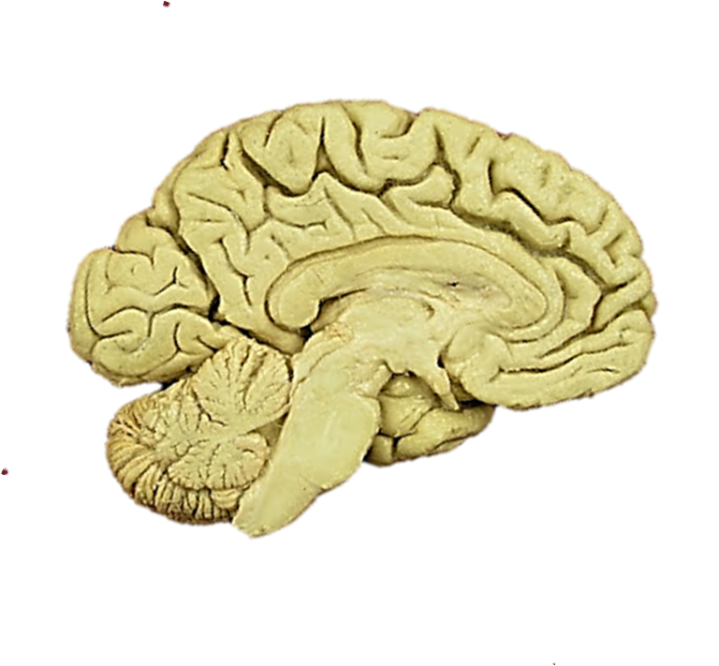 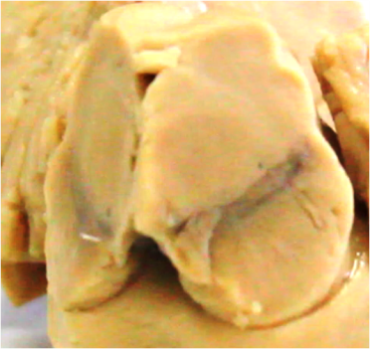 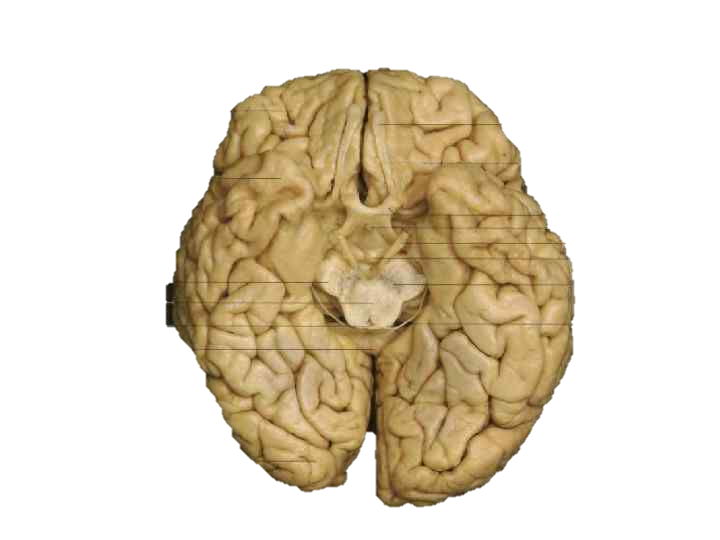 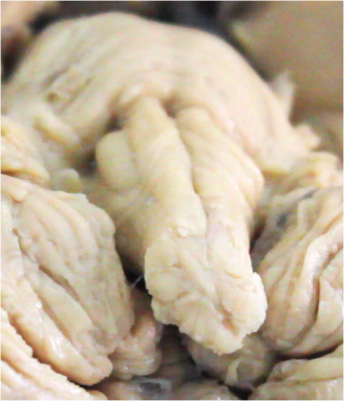 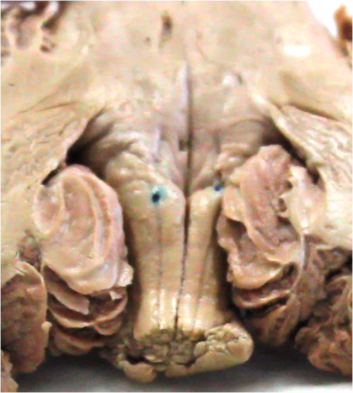 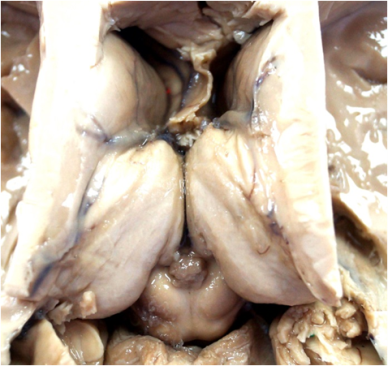 